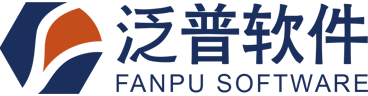                             地址：成都市成华区建设南路160号                             重庆市江北区红旗河沟华创商务大厦18楼                           联系各地分公司   电话：400-8352-114                      网站：www.fanpusoft.com附件一：工程企业项目级管理模组附件2：工程公司企业级管理模组三、工程企业管理系统平台报价                                    地址：成都市成华区建设南路160号                                     重庆市江北区红旗河沟华创商务大厦18楼                                    联系各地分公司   电话：400-8352-114                            网站：www.fanpusoft.com投标管理工程信息登记 招标文件购买申请 资格自审  项目勘察投标文件审查 投标保证金申请 竞争对手情况 项目业务费申请项目信息查询 投标文件购买查询 资格自审查询 项目勘察查询投标文件审查查询 投标保证金申请查询 竞争对手情况查询 项目业务费申请查询招标管理大型物资招标采购计划查询 物资招标采购查询明细招标报价对比查询 招标报价对比查询（明细）分包招标采购计划 分包招标采购计划（明细）项目立项项目立项 状态变更 立项查询收入合同收入合同 进度款申报 合同收款 完工结算  收入合同变更签证收入合同查询 收入合同查询（明细） 收入合同报表进度款申报查询 进度款申报查询（明细） 合同收款查询 完工结算查询 完工结算查询（明细） 收入合同变更签证查询材料管理材料总计划 材料需用计划 材料合同 材料入库 材料结算材料付款 材料出库 材料退库 材料调拨 材料盘点 材料总计划报表 材料总计划（明细） 材料需用计划报表材料需用计划报表（明细） 材料合同查询 材料合同查询（明细） 材料入库查询 材料入库查询（明细）材料付款查询 供应商报表 材料出库查询材料出库查询（明细） 材料退库查询 材料退库查询（明细） 材料调拨查询 材料调拨查询(明细)材料盘点查询 材料盘点查询（明细） 材料结算查询 材料结算查询（明细） 材料进出库汇总表 材料执行情况分析表劳务管理劳务合同 进度款申报 劳务付款申请 完工结算劳务合同报表 劳务合同查询 劳务合同查询（明细）进度款申报查询 进度款申报查询（明细）劳务付款查询完工结算查询 完工结算查询（明细）分包管理分包合同 进度款申报 分包付款申请 完工结算分包合同报表 分包合同查询 分包合同查询明细进度款申报查询 进度款申报查询明细 分包付款查询 完工结算查询 完工结算查询明细租赁管理租赁计划  租赁合同 租赁付款申请 租赁结算租赁合同查询 租赁合同查询（明细） 租赁计划查询租赁计划查询（明细） 租赁付款查询  租赁结算查询 租赁结算查询（明细）成本管理成本统计表 利润表 项目经营情况表 间接费用报表财务管理合同收款 材料付款 劳务付款 分包付款 租赁付款 费用报销应收款统计表 应付款统计表 合同收款查询 材料付款查询材料付款查询（明细） 劳务付款查询 分包付款查询 租赁付款查询 费用报销查询 费用报销查询（明细）设备管理设备需用计划 设备油耗 设备检查 设备维保设备需用计划查询 设备需用计划查询（明细） 设备检查查询设备检查查询（明细）设备油耗查询 设备油耗查询明细设备维保查询 设备维保查询明（明细）进度管理进度维护 进度填报 进度查询 进度报表（明细）资金管理资金计划 资金计划查询 资金计划查询（明细）质量管理质量巡检 质量巡检查询 质量整改 质量整改查询安全管理安全日志 安全日志查询 安全检查记录及整改 整改查询施工过程管理施工日记 设计变更 技术交底  施工组织方案施工日志查询 设计变更查询 技术交底查询 施工组织方案查询资料管理资料类型 资料分类 资料目录 保管位置 档案盒 归档计划 电子资料归档证件管理证件录入 证件费用 证件借出 证件归还 证件查询 证件费用查询 证件借出查询 证件归还查询 证件报表发票管理发票登记 收票登记 开票查询 收票查询基础信息供应商 权限管理 材料基础库 材料类型 功能模块功能明细标配  个人流程发起、待办流程、我的申请、待办任务、我的日程、我的去向、我的借款、我的证件、我的资产我的邮件：我的邮件、我的邮箱我的报销：个人报销明细、报销汇总、领导批阅计划任务管理：月报、周报、日报行政管理新闻通知：通知公告、会议纪要、图片新闻、行业新闻知识管理：产品知识、技术知识、质量知识、营销知识、管理知识、培训资料企业文化：优秀员工、员工情怀、规章制度、大事记会议管理：我的会议、会议一览、新增会议、会议管理、会议室、会议室预定、会议审批员工去向：员工去向、去向管理通讯录：内部通讯录、公共通讯录、通讯录管理互动论坛BBS论坛、我的发帖、信息审核、版块管理投票调查投票调查、投票管理、匿名投票、投标统计日程管理按日、周、月日程安排计统计、监控下属日程安排；计划任务管理、日程安排短信管理短消息发送移动流程配置流程设置：流程设置、表单定义、常用意见、监控权限、印章管理、流程类型流程配置管理表格定义：支持企业管理表格自定义、增加、修改流程配置业务流程定义：支持流程流转审批顺序调整、自定义流程配置统计报表：流程审批统计报表、报表管理、报表类型审批管理人事行政流程类：请假申请单、加班申请单、出差申请单、考勤异常申请单、奖惩申请、印章使用申请、车辆使用申请、工作联系单审批管理人力资源流程类：人员需求申请、人员录用审批表、新员工培训计划单、员工外部培训申请单、部门年度培训计划表、续签劳动合同申请表、人事调动审批单、转正申请单、离职申请单审批管理财务流程类：请款申请单、借款申请单、还款申请单、报销申请单、差旅费申请单、预算申请单审批管理销售流程类：销售合同申请单、销售开票申请单、收款确认单、发货通知单、收款计划单审批管理采购流程类：采购合同申请单、收票单、付款申请单、收货单、退货单、付款计划审批管理项目流程类：项目立项单、项目日志审批管理办公用品流程类：物品申购单、物品入库单、物品出库单、库存盘点处理单审批管理固定资产流程类：固定资产申购单、固定资产领用单、固定资产保修单、固定资产报废单审批管理证照流程类：借证申请单、证照索取单、证照归还单、证照信息登记表文档中心文档资料目录管理、上传文件、权限管理、资料保存、资料上传、资料下载、资料打印、资料归档；知识管理：产品知识、技术知识、质量知识、营销知识、管理知识、培训资料计划任务任务安排、任务执行、待办任务、已办任务、知会任务、任务监控、监控权限、到期任务、下属执行情况办公用品物品管理：出入库、库存报表、库存盘点、物品管理、物品类型、仓库管理图书管理图书查询、借阅查询、图书管理、基础信息人事档案组织机构：组织管理、菜单角色、职位管理、部门职位、架构一览人事管理人事档案、合同管理、转正管理、离职管理、人事调动、奖惩管理、员工关怀、证件管理考勤管理考勤统计、考勤记录、考勤定位、集中考勤、请假管理、加班结余、年假管理、循坏排班、排班类型、假期类型、年假公式4500报告管理报告管理：我的报告、报告查询、待阅报告、报告类型任务管理：发起任务、待办任务、已办任务、知会任务、任务监控、监控权限、到期任务日程安排：工作日程、部门日程报告权限系统管理组织架构、职位管理、菜单角色、菜单设置、首页管理、工作设置、令牌管理、IP控制、参数设置、预警设置、日志查询门户管理门户定义、制度推送、资料推送工程企业管理平台名称名称价格工程企业管理平台工程企业项目级管理模组工程企业项目级管理模组42800元工程企业管理平台工程公司企业级管理OA系统模组工程公司企业级管理OA系统模组4000工程企业管理平台合计46800元46800元说明：1、售后服务第一年是免费的，一年以后按照350元/月收取2、以上价格为不含税价格，税点3%3、不限制企业使用人数